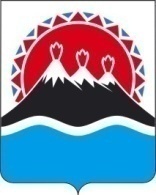 П О С Т А Н О В Л Е Н И ЕПРАВИТЕЛЬСТВА  КАМЧАТСКОГО КРАЯ             г. Петропавловск-КамчатскийПРАВИТЕЛЬСТВО ПОСТАНОВЛЯЕТ:1. Внести в приложение к постановлению Правительства Камчатского края от 13.07.2016 № 268-П «Об утверждении Порядка предоставления субсидий из краевого бюджета юридическим лицам (за исключением государственных (муниципальных) учреждений) и индивидуальным предпринимателям на реализацию дополнительных мероприятий по содействию трудоустройству незанятых инвалидов на оборудованные (оснащенные) для них рабочие места» следующие изменения:1) пункт 2 части 4 изложить в следующей редакции: «2) заключение договора между краевым государственным казенным учреждением центром занятости населения и получателем субсидии об организации рабочих мест для трудоустройства на постоянную работу незанятых инвалидов (далее - договор об организации рабочих мест для трудоустройства инвалида);»;2) в части 5:а) пункт 1 изложить в следующей редакции: «1) наличие оборудованного (оснащённого) рабочего места (включая надомное) для трудоустройства незанятого инвалида, созданного в текущем финансовом году;»;б) пункт 2 изложить в следующей редакции: «2) трудоустройство на оборудованное (оснащенное) рабочее место незанятого инвалида, зарегистрированного в краевом государственном казенном учреждении центре занятости населения (далее – Центр занятости населения) в качестве гражданина, ищущего работу, или безработного, на указанное рабочее место по направлению Центра занятости населения с учетом индивидуальной программы реабилитации или абилитации незанятого инвалида;»;3) часть 8 изложить в следующей редакции: «8) Для получения субсидий получатели субсидий представляют в Центр занятости населения по месту нахождения получателя субсидии следующие документы:1) заявление о предоставлении субсидии по форме, утвержденной Агентством;2) справку, подтверждающую отсутствие просроченной задолженности по оплате труда перед работниками на день подачи заявления о предоставлении субсидии;3) документы, подтверждающие затраты на приобретение, монтаж и установку оборудования для оборудования (оснащения) рабочего места (включая надомного) для трудоустройства незанятого инвалида на срок не менее 12 месяцев между инвалидом и получателем субсидии;4) копию трудового договора между инвалидом и получателем субсидии;5) копию приказа о приеме на работу инвалида;6) копию локального акта (приказа, распоряжения) получателя субсидии о назначении наставника (в случае назначения наставника);7) расчет затрат на оплату труда (с учетом страховых взносов в государственные внебюджетные фонды) инвалидов, трудоустроенных на оборудованные (оснащенные) рабочие места (включая надомные) - в случае если планируется производить возмещение затрат поэтапно (ежемесячно, ежеквартально);8) подписанное получателем субсидии гарантийное обязательство, подтверждающее, что работодатель соответствует требованиям, установленным  подпунктами «а» - «д» пункта 1 части 4 настоящего Порядка. В случае, если получатель субсидии претендует на возмещение общей суммы затрат, предусмотренных пунктом 2 части 2 настоящего Порядка, сложившейся в течение текущего финансового года, получатель субсидии предоставляет документы, предусмотренные  частью 20 настоящего Порядка;8) расчет затрат на оплату труда (с учетом страховых взносов в государственные внебюджетные фонды) наставников - в случае если назначен наставник и возмещение затрат планируется производить поэтапно (ежемесячно, ежеквартально). В случае, если получатель субсидии претендует на возмещение общей суммы затрат, предусмотренных пунктом 3 части 2 настоящего Порядка, сложившейся в течение текущего финансового года, получатель субсидии предоставляет документы, предусмотренные  частью 21 настоящего Порядка;9) документы, подтверждающие полномочия лица, действующего от имени получателя субсидии.»;4) часть 12 изложить в следующей редакции: «12) Центр занятости населения в течение 5 рабочих дней со дня поступления указанных в частях 8-10 настоящего Порядка документов направляет их и копию договора об организации рабочих мест для трудоустройства инвалида в Агентство.»;5) часть 13 изложить в следующей редакции: «13. Агентство по итогам рассмотрения предусмотренных частями 8-10 настоящего Порядка документов в течение 5 рабочих дней со дня их поступления принимает решение о предоставлении субсидии либо об отказе в предоставлении субсидии.Решение о предоставлении субсидии либо об отказе в предоставлении субсидии принимается Агентством на основании рекомендаций комиссии, образованной приказом Агентства. Порядок работы и состав комиссии утверждаются Агентством.»;6) часть 16 изложить в следующей редакции:«16. В случае принятия решения о предоставлении субсидии Центр занятости населения одновременно с уведомлением о принятии решения направляет в адрес получателя субсидии в двух экземплярах проект договора о предоставлении субсидии, заключаемый между Агентством и получателем субсидии, в соответствии с типовой формой, утвержденной Министерством финансов Российской Федерации (далее - договор о предоставлении субсидии).»;7) часть 17 изложить в следующей редакции: «17. Получатель субсидии в течение 3 рабочих дней со дня получения документов, указанных в части 16 настоящего Порядка, направляет в Центр занятости населения подписанные со своей стороны два экземпляра договора о предоставлении субсидии.Центр занятости населения в течение 1 рабочего дня со дня получения двух экземпляров договора о предоставлении субсидии направляет их в Агентство.Руководитель Агентства в течение 3 рабочих дней со дня получения двух экземпляров договора о предоставлении субсидии подписывает их.»;8) часть 19 изложить в следующей редакции: «19. Для перечисления субсидии на цели, предусмотренные пунктом 1 части 2 настоящего Порядка, получатель субсидии дополнительно к документам, указанным в пунктах 1-5 части 8 настоящего Порядка, представляет в Центр занятости населения акт выполненных обязательств по договору о предоставлении субсидии в части приобретения, монтажа и установки оборудования для оборудования (оснащения) рабочего места (включая надомного) для трудоустройства незанятого инвалида в течение 3 рабочих дней после исполнения таких обязательств в рамках договора о предоставлении субсидии.»;9) в части 27 после слов «договором о предоставлении субсидии» дополнить словами «в течение 1 года со дня заключения договора о предоставлении субсидии».  2. Настоящее постановление вступает в силу через 10 дней после дня его официального опубликования.Губернатор Камчатского края                                                           В.И. Илюхин№О внесении изменений в приложение к постановлению Правительства Камчатского края от 13.07.2016 № 268-П «Об утверждении Порядка предоставления субсидий из краевого бюджета юридическим лицам (за исключением государственных (муниципальных) учреждений) и индивидуальным предпринимателям на реализацию дополнительных мероприятий по содействию трудоустройству незанятых инвалидов на оборудованные (оснащенные) для них рабочие места» 